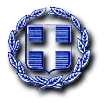 ΕΛΛΗΝΙΚΗ ΔΗΜΟΚΡΑΤΙΑΝΟΜΟΣ ΑΤΤΙΚΗΣ                                                     ΔΗΜΟΣ ΧΑΛΑΝΔΡΙΟΥΔ/νση:Οικονομικής Διαχείρισης Τμήμα: Εισπράξεων & πληρωμώνΑγ. Γεωργίου 30 & ΑριστείδουΤ.Κ. 15233  ΧαλάνδριΤηλ. : 2132023841 & 838Email tameio2@halandri.grΕΝΤΥΠΟ ΟΙΚΟΝΟΜΙΚΗΣ ΠΡΟΣΦΟΡΑΣΤης ατομικής επιχείρησης / ημεδαπό νομικό πρόσωπο ……………………………………………………….…………, με έδρα …………………………………………………………………. οδός ………………………………………………… αριθμός ……………… Τ.Κ. …………………………................., αρ. τηλ. ………………………………… αρ. κινητού τηλ. …………………………….. .........………………………. αρ. τηλε/τυπου ( fax ) ..…..…………………… Αφού έλαβα γνώση των όρων της μελέτης, υποβάλλω την παρούσα προσφορά  και δηλώνω ότι αποδέχομαι πλήρως και χωρίς επιφύλαξη τους όρους και τις προδιαγραφές που διέπουν τα υπό προμήθεια είδη, όπως αυτά αναφέρονται στην μελέτη 132/2020.                                                                                                                                                  ΧΑΛΑΝΔΡΙ ……./……../2020                                                                                                                                                  Ο ΠΡΟΣΦΕΡΩΝ                                                                                                                                                    ΣΦΡΑΓΙΔΑ & ΥΠΟΓΡΑΦΗΑ/ΑΠΕΡΙΓΡΑΦΗ ΕΙΔΟΥΣΜΟΝΑΔΑ ΜΕΤΡΗΣΗΣΠΟΣΟΤΗΤΑΕΝΔΕΙΚΤΙΚΗ ΤΙΜΗ ΜΟΝΑΔΟΣΣΥΝΟΛΙΚΗ ΑΞΙΑ ΧΩΡΙΣ ΦΠΑ1ΑΡΙΘΜΗΜΕΝΑ ΔΙΠΛΟΤΥΠΑ ΕΙΣΠΡΑΞΗΣ  ( 80.000  Χ 2φύλλα = 160.000 φύλλα.,  1ΤΕΜ. = 2 ΦΥΛΛΑ (1 ΦΥΛΛΟ ΠΡΩΤΟΤΥΠΟ & 1 ΦΥΛΛΟ ΑΝΤΙΓΡΑΦΟ), διαστ. 21cm X 29,07cm Α4.).  ΤΕΜ.80.000 ΣΎΝΟΛΟ:ΣΎΝΟΛΟ:ΦΠΑ 24%ΦΠΑ 24%                                                                                ΣΥΝΟΛΟ:                                                                                ΣΥΝΟΛΟ: